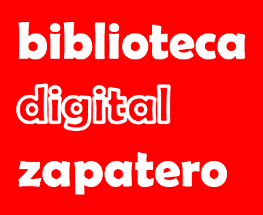 COPLAS A LA MUERTE DE SU PADRE____________JORGE MANRIQUE____________bibliotecadigitalzapatero                                             nr1COPLAS A LA MUERTE DE SU PADREJorge ManriqueTextoBIBLIOTECA VIRTUAL MIGUEL DE CERVANTESEdiciónANTONIO ARIAS IZAGUIRRE1476? (1501)                       marzo 2018